 Международный фестиваль -конкурс  хореографического искусства«В гостях у Терпсихоры» проходил в г. Ростов-на-Дону с 17-по 20 марта 2017 года. В нем приняли  участие  132 коллектива, около 5000 участников из Ростовской, Воронежской,Тульской,Белгородской областей, Краснодарского и Ставропольского края, рес. Адыгея, Карачаево-Черкессии, Калмыкии.Профессиональное жюри из заслуженных работников культуры в области хореографии из Волгограда, Липецка Тулы, Ростова-на-Дону, Луганска оценивало выступления учащихся.Народный Театр танца «Золушка»  МКУДО «Центр детского творчества»  принимал участие в фестивале в составе 44 человека.  родит ( младшая, средняя и старшая группы) в номинациях эстрадный танец и танцевальное шоу).Учащиеся Народного  Театра  танца «Золушка»   заняли два первых места в номинации «дуэт» и два вторых места достались старшей  группе«Олимп» и старшей  группе  «Moskow»Гостеприимный город, замечательная гостиница, незабываемые впечатления и радость за успехи детей.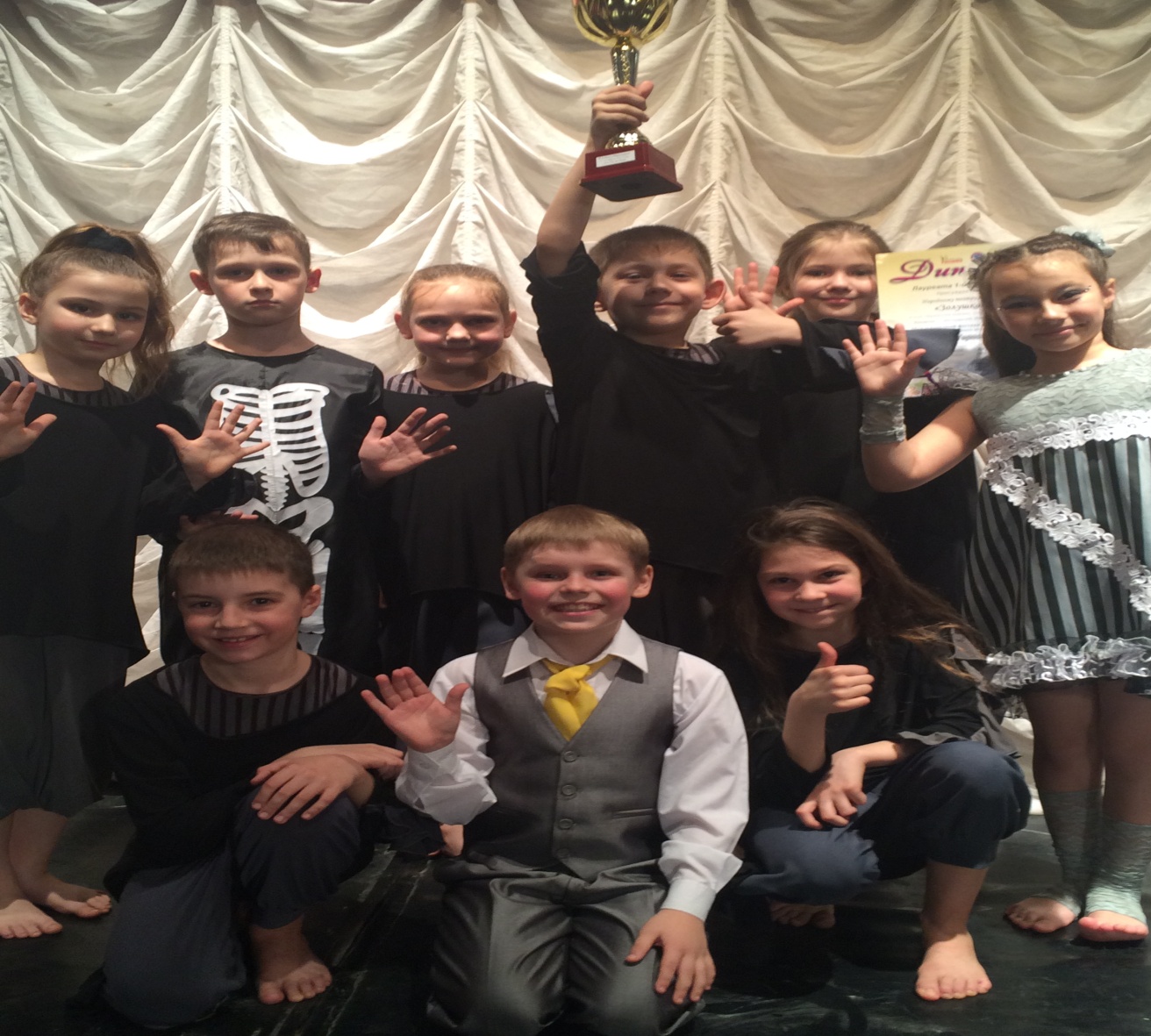 